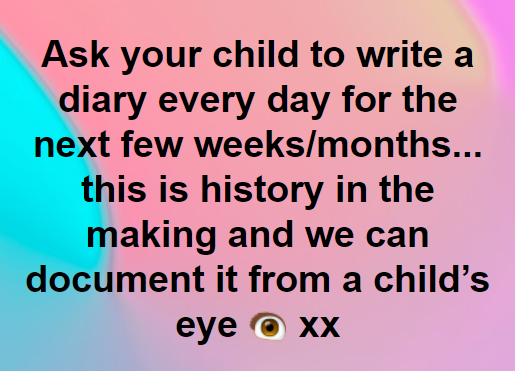 Diary EntryWrite a diary entry about your week so far.Include:-Why you are having to stay at homeWhat it has been like staying at home – how have you been feeling?What you have done for your home schooling – have you had a timetable? Have your parents supported you with your learning? How have you get it to your teachers? Have they responded?How you have managed to keep busy and avoid being boredRemember to use the first person – It’s a recount of your week. 